                    КАРАР                                                                  РЕШЕНИЕО создании Дорожного фонда сельского поселения Ямакаевский сельсовет муниципального района Благоварский район Республики Башкортостан. Совет сельского поселения Ямакаевский сельсовет муниципального района Благоварский район Республики БашкортостанРЕШИЛ:1.Создать Дорожный фонд сельского поселения Ямакаевский сельсовет муниципального района Благоварский район Республики Башкортостан.         2.Утвердить порядок формирования и использования бюджетных ассигнований Дорожного фонда сельского поселения Ямакаевский сельсовет муниципального района Благоварский район Республики Башкортостан согласно приложению.         3.Настоящее решение вступает в силу с 01 января 2014 года.Глава сельского поселенияЯмакаевский сельсовет муниципального района Благоварский район Республики  Башкортостан                                       А.А.Хусаинов с.Ямакай 21.12.2013 года № 39-330Приложение к Решению Совета сельского поселения       Ямакаевский сельсоветмуниципального района Благоварский  районРеспублики Башкортостан от 21.12.2013 №39-330Порядокформирования и использования бюджетных ассигнований Дорожного фонда сельского поселения Ямакаевский сельсовет муниципального района Благоварский район Республики БашкортостанОбщие положенияПорядок формирования и использования бюджетных ассигнований Дорожного фонда сельского поселения Ямакаевский сельсовет муниципального района Благоварский район Республики Башкортостан разработан на основании пункта 5 статьи 179.4  Бюджетного кодекса Российской Федерации.Дорожный фонд сельского поселения Ямакаевский сельсовет муниципального района Благоварский район Республики Башкортостан (Далее – Муниципальный дорожный фонд) – часть средств бюджета сельского поселения Ямакаевский сельсовет муниципального района Благоварский район Республики Башкортостан, подлежащая использованию в целях финансового обеспечения дорожной деятельности в отношении автомобильных дорог общего пользования местного значения сельского поселения Ямакаевский сельсовет муниципального района (Далее – автомобильные дороги общего пользования местного значения), а так же капитального ремонта и ремонта дворовых территорий многоквартирных домов, проездов к дворовым территориям многоквартирных домов населенных пунктов.Главным распорядителем средств муниципального дорожного фонда (далее – главный распорядитель) является Администрация сельского поселения Ямакаевский сельсовет муниципального района Благоварский район Республики Башкортостан.Порядок и источники финансового обеспечения муниципального дорожного фонда4. Объем бюджетных ассигнований дорожного фонда сельского поселения утверждается решением Совета сельского поселения Ямакаевский сельсовет муниципального района Благоварский район о бюджете сельского поселения муниципального района на очередной финансовый год и плановый период в размере не менее прогнозируемого объема доходов бюджета сельского поселения Ямакаевский сельсовет от:1) акцизов на автомобильный бензин, прямогонный бензин, дизельное топливо, моторные масла для дизельных и (или) карбюраторных (инжекторных) двигателей, производимые на территории Российской Федерации, подлежащие зачислению в местный бюджет по дифференцированным нормативам. Норматив рассчитывается исходя из протяженности автомобильных дорог местного значения, находящихся в собственности сельского поселения муниципального района согласно статистической отчетности по состоянию на 1 января текущего года по форме №3ДГ (мо) «Сведения об автомобильных дорогах общего и необщего пользования местного значения и искусственных сооружений на них, находящихся в собственности муниципальных образований» (далее – сведения по форме №3ДГ (мо)) и утверждается Законом республики Башкортостан о бюджете республики Башкортостан на очередной финансовый год и плановый период;2) поступлений в виде субсидий из бюджета муниципального района, бюджета Республики Башкортостан, федерального бюджета на софинансирование дорожной деятельности в отношении автомобильных дорог общего пользования местного значения;3) поступлений в виде иных межбюджетных трансфертов из бюджета Республики Башкортостан на финансирование мероприятий по осуществлению дорожной деятельности в границах сельских поселений; 4. Бюджетные ассигнования Муниципального дорожного фонда, не использованные в текущем финансовом году, направляются на увеличение бюджетных ассигнований Муниципального дорожного фонда в очередном финансовом году.5. Главным распорядителем ежегодно до 10 апреля года, предшествующего плановому периоду, направляются в государственный комитет Республики Башкортостан по транспорту и дорожному хозяйству копии выписок из ЕГРП для осуществления сверки статистическими сведениями по форме №3ДГ (мо).Порядок использования Муниципального дорожного фонда6. Бюджетные ассигнования Муниципального дорожного фонда направляются на:1) содержание, ремонт и капитальный ремонт автомобильных дорог общего пользования местного значения и искусственных сооружений на них, а так же капитальный ремонт и ремонт дворовых территорий многоквартирных домов, проездов к дворовым территориям многоквартирных домов населенных пунктов;2) строительство и реконструкцию автомобильных дорог общего пользования местного значения  и искусственных сооружений на них, включая инженерные изыскания, разработку проектной документации, проведение необходимых экспертиз, выкуп земельных участков, установка дорожных знаков и подготовку территории строительства;3)  инженерно-геодезические изыскания, межевание земель, кадастровые работы в целях постановки на государственный кадастровый учет автомобильных дорог общего пользования местного значения и земельных участков, занимаемых ими.7. Бюджетные ассигнования Муниципального дорожного фонда не могут быть использованы на другие цели, не соответствующие их значению.Отчет об исполнении Муниципального дорожного фонда8. Главный распорядитель осуществляет контроль за целевым использованием бюджетных ассигнований Муниципального дорожного фонда.10. Главным распорядителем ежеквартально направляется отчет об исполнении бюджетных ассигнований Муниципального дорожного фонда в Совет сельского поселения Ямакаевский сельсовет муниципального района Благоварский район Республики Башкортостан.11. Главным распорядителем ежеквартально направляется в Администрацию муниципального района Благоварский район республики Башкортостан отчет по форме федерального статистического наблюдения №1-ФД «Сведения об использовании средств Федерального дорожного фонда, дорожных фондов субъектов Российской Федерации, муниципальных дорожных фондов» (утверждена Приказом Федеральной службы государственной статистики от 15.06.2012 №346).           БАШҠОРТОСТАН РЕСПУБЛИКАhЫБЛАГОВАР  РАЙОНЫ МУНИЦИПАЛЬ  РАЙОНЫНЫҢ ЯМАКАЙ АУЫЛ СОВЕТЫ АУЫЛ  БИЛӘМӘҺЕ  СОВЕТЫегерме алтынсы  саkырылыш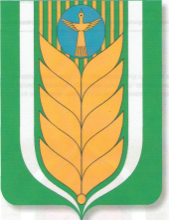 РЕСПУБЛИКА БАШКОРТОСТАНСОВЕТ СЕЛЬСКОГО ПОСЕЛЕНИЯ ЯМАКАЕВСКИЙ СЕЛЬСОВЕТ МУНИЦИПАЛЬНОГО РАЙОНА БЛАГОВАРСКИЙ  РАЙОНдвадцать шестой созыв452748,  Ямаkай ауылы, Сәскә урамы, 3Е-mail:  Jamakaisp_blag@mail.ru
Тел. (34747) 3-16-31452748, с. Ямакай, ул.Цветочная, 3Е-mail:  Jamakaisp_blag@mail.ruТел. (34747) 3-16-31